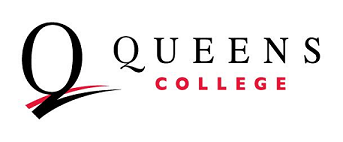 AUXILIARY ENTERPRISES CORPORATIONMINUTES OF EXECUTIVE COMMITTEEBOARD OF DIRECTORS January 15, 2020Present:  President Tramontano, William Keller, Adam Rockman, Joseph Cobourne              (via call) and Siddharth Malaviya (via call), Joseph Loughren, Patricia SignoreMeeting began at 3:05 p.m.New BusinessApproval of appointment of Selena Chu as Executive Director for Finance & Administration for Affiliated CorporationsWilliam Keller advised the Committee that Selena Chu needed to have formal approval to be appointed as Executive Director, specifically for AEC as stated in the by-laws of the Corporation.  She worked in Budget & Finance for Professional & Continuing Studies and wanted to expand her responsibilities.  We suggested she take the role, especially with the departure of Jeanne DeMasters who oversaw Queens College Association, Student Services Corporation and Auxiliary Enterprise Corporation.  Kupferberg is also by of AEC which Selena will oversee.  The Research Foundation will no longer allow payroll, so we created the position in IFR.Motion (William Keller); seconded (Siddharth Malviya) to approve the appointment of Selena Chu.Motion passed and adopted.Meeting adjourned at 3:09